Версия 1.0.2Информация о наличии (отсутствии) технической возможности подключения к централизованной системе холодного водоснабжения, а также о регистрации и ходе реализации заявок о подключении к централизованной системе холодного водоснабженияИнформация о наличии (отсутствии) технической возможности подключения к централизованной системе холодного водоснабжения, а также о регистрации и ходе реализации заявок о подключении к централизованной системе холодного водоснабженияСубъект РФИркутская областьОтсутствует Интернет в границах территории МО, где организация осуществляет регулируемые виды деятельностинетТип отчетапервичное раскрытие информацииОтчетный периодГод2023КварталI кварталЯвляется ли данное юридическое лицо подразделением (филиалом) другой организациинетНаименование организацииМКУ "ЦХО Масляногорского сельского поселения"ИНН3814013727КПП381401001Почтовый адрес регулируемой организации665366, Иркутская область, Зиминский район, с.Масляногорск, ул.Полевая, зд.19, помещение 2Фамилия, имя, отчество руководителяЮдина Татьяна АлександровнаОтветственный за составление формыФамилия, имя, отчествоЮдина Татьяна АлександровнаДолжностьдиректор(код) номер телефона89041152417e-mailadmmaslyanogorskmo@mail.ruИнформация о наличии (отсутствии) технической возможности подключения к централизованной системе холодного водоснабжения, а также о регистрации и ходе реализации заявок о подключении к централизованной системе холодного водоснабженияИнформация о наличии (отсутствии) технической возможности подключения к централизованной системе холодного водоснабжения, а также о регистрации и ходе реализации заявок о подключении к централизованной системе холодного водоснабженияИнформация о наличии (отсутствии) технической возможности подключения к централизованной системе холодного водоснабжения, а также о регистрации и ходе реализации заявок о подключении к централизованной системе холодного водоснабженияИнформация о наличии (отсутствии) технической возможности подключения к централизованной системе холодного водоснабжения, а также о регистрации и ходе реализации заявок о подключении к централизованной системе холодного водоснабженияМКУ "ЦХО Масляногорского сельского поселения"МКУ "ЦХО Масляногорского сельского поселения"МКУ "ЦХО Масляногорского сельского поселения"МКУ "ЦХО Масляногорского сельского поселения"22№ п/пНаименование параметраЕдиница измеренияВид деятельности:

  - Холодное водоснабжение. Питьевая вода



Территория оказания услуг:

  - без дифференциации



Централизованная система холодного водоснабжения:

  - наименование отсутствует№ п/пНаименование параметраЕдиница измеренияИнформация1Количество поданных заявокед02Количество исполненных заявокед03Количество заявок с решением об отказе в подключенииед04Причины отказа в подключенииx5Резерв мощности централизованной системы холодного водоснабжения в течение квартала, в том числе:тыс.куб.м/сутки0,015.1резерв мощности централизованной системы холодного водоснабжения в течение кварталатыс.куб.м/сутки0,01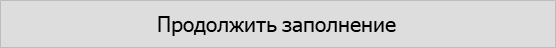 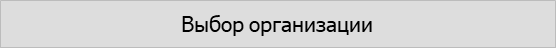 